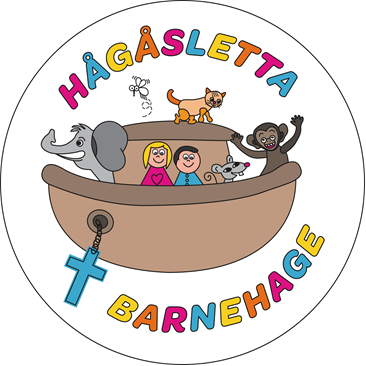 Da er vi godt i gang med et nytt barnehageår, og vi voksne har fått planlagt litt hvordan vi ser for oss å jobbe. Vi har nå et godt samarbeid mellom avdelingene, noe vi ønsker å videreføre gjennom barnehageåret. På denne måten kan barna finne seg venner på tvers av avdelinger, og vi voksne kan utnytte hverandres ressurser. Dette medfører (som dere allerede har opplevd) at dere foreldre møter personale fra begge avdelinger ved levering/henting.Dette er en presentasjon av temaer vi kommer innom i løpet av året. Vi lager en mer detaljert plan for hver måned. I disse kan vi tilpasse og justere planene etter barnas interesser og behov.HELE MEGVi har valgt å ha «hele meg» som overordnet tema i barnehagen frem til 2018. Det betyr at de aktivitetene og temaene vi jobber med gjennom året skal knyttes til dette, og vi skal koble det opp mot Rammeplanen og de kristne grunnverdiene som vi hele tiden har med oss i vårt arbeid. Undertemaer kan være:- kroppen min (hva er kropp? Navn på kroppsdeler, kropp og bevegelse, grovmotorikk, finmotorikk, grenser i f.h.t. egen kropp).- vennskap og sosiale ferdigheter (hvem er jeg? Hvordan ønsker jeg å være? Ta egne valg og stå for dem, hvordan være en god venn?) - de kristne grunnverdiene (gjennom daglig arbeid, gjennom bibelfortellinger og samtaler)- kunst, sang, musikk; utvikle kreativitet og engasjement.- ta tak i barnas interesser gjennom prosjektarbeid, samtaler og lek sammen med barna.- forskning, undring og undersøking.- nærmiljø og lokal historie.- bøker, spill og ikt (nettbrett, fotografering)-samtaler, filosofering og tenking.Dette er bare eksempler på hvordan vi kan og vil jobbe med og knytte tema «hele meg» opp mot de daglige aktivitetene på avdelingene. Vi ønsker at barna skal få mulighet til å bruke og utvikle hele seg i barnehagen; både tanker, verdier, evner, grenser og interesser.MÅL 	- Barnehagen skal ivareta hele barnet.- Barna skal få muligheter til videre utvikling gjennom opplevelser og erfaringer.VENNSKAP/SOSIAL KOMPETANSEVi ønsker å ha litt ekstra fokus på dette gjennom hele året, da vi mener at barna må trives og ha det godt sammen før de er klare for nye utfordringer og læring. Og barn trives, og har det godt når de har noen å leke med og fungerer i samspill med andre.Hågåsletta barnehage ønsker å gi barna trygghet gjennom at de skal føle seg verdifulle og satt pris på for den de er. Vi trenger hverandre og vi bryr oss om hverandre.  Gjennom å fokusere på hvordan vi kan skape vennskap, hvordan vi kan hjelpe hverandre, hvordan vi kan sette ord på det vi opplever sammen, vil vi lære å ta vare på dem rundt oss og bli bevisste det sosiale samspillet vi er i. Vi bygger vårt arbeid på de kristne grunnverdier, som vi har forsøkt å illustrere i verdisirkelen :Verdisirkelen: (Hentet fra Virksomhetsplanen)Gjennom alle temaer og aktiviteter vil vi møte på disse verdiene. Det er spesielt gjennom frileken barna vil få erfaring og få praktisert dem, -med hjelp og støtte fra oss voksne. Frileken er en viktig del av barnas hverdag, hvor sosial kompetanse utvikles, vennskap bygges og inntrykk bearbeides. Vi velger å sette av mye tid til lek hvor barna får leke uten at voksne legger føringene. Her er de voksne aktivt deltakende og støttende etter behov, ved å gi erfaringer, innspill og å være en støtte for de barna som trenger det. Vi kommer og til å tilrettelegge for lek i mindre grupper, da mange barn kan ha god nytte av lek i mer skjermede omgivelser. I frileken har vi også en unik mulighet til å observere og finne ut hva barna er opptatt av, som vi kan jobbe videre med i små og store prosjekter.MÅL  Barna skal oppleve glede og trivsel i samspill med andre barn. (Vi ser etter smil og latter )PROSJEKTERVi har et ønske om å få til ulike prosjekter sammen med barna. Barna kan være opptatt av og ønsker å finne ut av noe spesielt. Vi kan finne svar på spørsmål, gjennom å søke på nettet, prøve ut våre teorier i praksis, lese i bøker eller snakke med folk som vet mere enn oss. Alle trenger ikke nødvendigvis å være med på hvert prosjekt, men mer de som synes dette er spennende. Så tar vi med det vi finner ut og forteller til de andre i samlingsstund.Forrige år hadde vi prosjekter som; I prosjektet «Sirkus Nordistugua»  var alle  med og deltok med ulike roller. I prosjektet «Dinosaurer» var det noen gutter som var ivrigst i prosjektet med å lage en dinosaurpark, mens alle fikk se og leke med resultatet. I prosjektet «Vann, snø, is» var alle mer eller mindre med på å forske på hvordan snø og is smeltet, vann ble til is osv. I prosjektet «Dukkehus» var mange barn med på å male, lime og ordne til et hus til små dukker. Dette er nå et dukkehus som vi i barnehagen kan benytte i lek.Prosjektene står som oftest ikke på planene, for dette er noe vi må gripe tak og starte opp med når barna viser interesse for tema.MÅL  Barna skal kunne delta aktivt i undring og søken etter svar på det de er opptatt av.                           FORUT BARNEAKSJONVi har også dette barnehageåret (vinteren 2017) valgt å jobbe med Forut-prosjektet i februar-mars. Forut er en norsk organisasjon, som hvert år lager et pedagogisk opplegg tilpasset barnehagebarn, om hvordan barn i andre land lever i forhold til hvordan vi lever i Norge. For tredje året på rad får vi høre om barna i Makkaitar i Nepal. Det nye i år er at Gaute Ormåsen bidrar med nye sanger og  Øistein Kristiansen kjent fra «Øisteins blyant» deltar med nye tegneoppgaver.   Vi ønsker å fokusere på forskjellene mellom hvordan barna i Nepal lever i forhold til barna her i Øyer, og at de leker, smiler og ler selv om de kanskje ikke har like mange leker og klær som vi har. De har kanskje ikke like mange penger til å kjøpe den maten de trenger, og like god tilgang på rent vann som oss, men da er det fint at vi kan samle inn litt penger og hjelpe dem til å få kjøpt seg nok mat, og til å få rent vann i landsbyen. MÅL  Barna skal få innblikk i hvordan det kan være å vokse opp i et annet land.BIBELFORTELLINGERVi har valgt ut noen bibelfortellinger som vi ønsker at barna blir kjent med. Fortellingene vil belyse Gud som skaper, Jesus som menneske og andre personer som kan være gode forbilder for oss. Fortellingene vil vi fortelle, lese, dramatisere, tegne og leke for og med barna. Vi knytter de også opp mot det å hjelpe hverandre, og andre problemstillinger i barnas hverdag. Vi kommer til å jobbe med disse fortellingene: Noahs ark (oktober)David og Goliat (november)Den barmhjertige samaritan (januar)Bartimeus (april)Sakkeus (juni)MÅL  Barna skal bli kjent med historier og personer hentet fra Bibelen. TURDAGERPå fredager tar vi på oss uteklær, refleksvester og sekker og går ut på tur. Gjennom disse turene vil barna bli kjent i bygda vår. På turene kan vi bli kjent med nye byggeaktiviteter, gamle tradisjoner og historier som vi kan knytte til plassene vi er på. (F.eks gamle hustomter, nye og gamle veier, potetplukking, elva og arrangement som foregår i bygda vår.)Med skogen som nærmeste nabo har vi en enorm mulighet i forhold til variasjon og oppdagelse hvor barna kan få nye erfaringer og utfordringer. Mange ganger kommer barna med ønsker om å gå tilbake til en plass vi var på en gang tidligere for å gjenoppta leken der. Naturen er forunderlig; vi møter jo noe nytt hver gang selv om vi går til det samme stedet!Vi har tatt over gapahuken etter Orretun barnehage som ligger oppi «Hågån». Der er det mange muligheter og et fint område for lek og utforskning. Vi kommer til å benytte plassen mye, og håper på å få tilpasset og fikset opp plassen etter hvert. Gapahuken står og er god å ha når vi trenger ly. Det er bålplass og mange fine plasser å leke i området.MÅL Barna skal bli glade i å være ute på tur.